Сводный отчет с результатамитестирования учащихся по методике"Профессиональные интересы исклонности" в системе «Профконтур»Регион: Республика Бурятия Район: ХоринскийКоличество школ: 10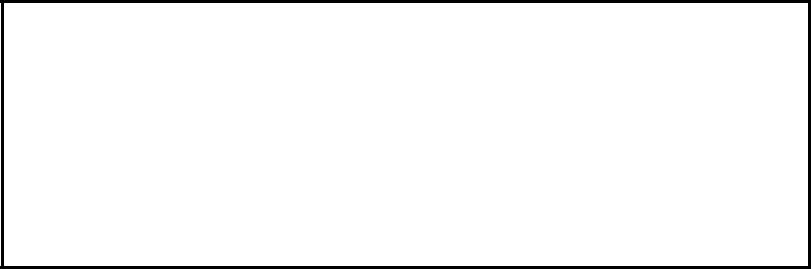 Прошло тестирование   355 из 464 (77 %)Результаты проведенного тестированияПрохождение учащимися тестирования в системе «Профконтур» направлено на выявление у учащихся 8 -11 классов ведущих интересов и профессиональных склонностей, которые могут служить основой для выбора направления дальнейшего обучения и выбора профессии, а также исследования планов на будущее и соотнесение данных планов с результатами тестированияТест №1. "Профессиональная идентичность" (А.А. Азбель, А.Г. Грецов)Профессиональная идентичность определяет состояние подростка на данный момент времени в вопросе готовности сделать осознанный выбор профессиональной деятельности. Данный тест позволяет диагностировать четыре статуса профессиональной идентичности - «ступеньки», на которых подросток находится в процессе профессионального самоопределения:1. Неопределенная профессиональная идентичность: выбор жизненного пути не сделан, четкие представления о карьере отсутствуют, но человек даже и не ставит перед собой такую задачу.2. Навязанная профессиональная идентичность: человек имеет сформированные представления о своем профессиональном будущем, но они навязаны извне (например, родителями) и не являются результатом самостоятельного выбора.3. Мораторий (кризис выбора) профессиональной идентичности: человек осознает проблему выбора профессии и находится в процессе ее решения, но наиболее подходящий вариант еще не определен.4. Сформированная профессиональная идентичность: профессиональные планы определены, что стало результатом осмысленного самостоятельного решения.Тест № 2. "Личность и профессия" (Дж. Холланд, модификация Г.В.Резапкина).Суть методики в том, что успех в профессиональной деятельности зависит от соответствия условия типа личности и типа профессиональной среды. Поведение человека определяется не только его личностными особенностями, но и окружением, в котором он проявляет свою активность. Люди стремятся найти профессиональную среду, свойственную своему типу, которая позволила бы им полнее раскрыть свои способности, выразить ценностные ориентации.  Результаты теста позволяют свои соотнести склонности, способности, желания с различными профессиями с выбором профессии.Тест №3. "Профессиональные склонности" (Тест Л.А. Йовайши вмодификации Г.В. Резапкиной)Методика выявляет ведущие профессиональные склонности подростков, сформированные уже к настоящему моменту времени -  к работе с людьми, исследовательским, практическим, эстетическим, экстремальным, планово-экономическим видам деятельности.Тест №4. "Карта интересов" (Голомшток А.Е в модификацииФилимоновой О.Г.)      В основу этой методики положен принцип самооценки респондентами своих интересов к различным видам обучения и деятельности. Методика позволяет уточнить основную направленность профессиональных интересов подростка, получить в достаточной мере достоверную информацию о наличии или отсутствии интересов в 29 направлениях.Тест № 5. "Анкета «Планы на будущее»" (Резапкина Г.В., Бузова М.В.)    Методика дает уточнение профессионального выбора подростка, приоритетного интереса к предметам и направлениям обучения в школе, а также выявляет проблемные зоны в построении подростком профессиональных планов.Выбор направления дальнейшего обученияПланы по поступлению (выбор уровня образования)Планы по поступлению (выбор региона)Выбор вызывающих интерес к изучению школьных предметовПланы по сдаче экзаменов (ГИА и ЕГЭ)Выбор объектов и видов деятельности будущей профессиональной деятельности.Работа с данной методикой помогает уточнить профессиональный выбор и определить каким видам деятельности отдают предпочтение современные подростки и что (или кого) они выбирают в качестве объекта будущей профессиональной деятельности.Выбор объектов будущей профессиональной деятельностиВыбор видов будущей профессиональной деятельностиВыбор учебного заведения Школы Запланировано школами учащихся 8-11 классов для прохождения тестированияЗарегистрировано в системе по факту количество респондентов по прохождению тестированияВ т.ч. незавершенных тестирований% прохождения тестирования по школе (с учётом незавершенных)МБОУ "Хасуртайская СОШ"26260100%МБОУ "Майлинская ООШ"770100%МБОУ "Удинская СОШ"10100100%МБОУ "Булумская СОШ"10100100%МБОУ "Георгиевская СОШ"330100%МБОУ "Санномыская СОШ"1413093%МБОУ "Хоринская СОШ №2" 10088288%МБОУ "Хоринская СОШ №1"233179677%МБОУ "Тохорюктинская СОШ"169256%МБОУ "Верхне-Талецкая СОШ"45000 Итого:4643451077%